Publicado en  el 13/08/2014 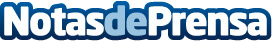 SAS impulsa la analítica en Cloud con Amazon Web ServicesSAS impulsa la analítica en Cloud con Amazon Web Services Utiliza Amazon Web Services para aportar capacidad analítica a las empresasDatos de contacto:Nota de prensa publicada en: https://www.notasdeprensa.es/sas-impulsa-la-analitica-en-cloud-con-amazon_1 Categorias: E-Commerce http://www.notasdeprensa.es